ΔΕΛΤΙΟ ΤΥΠΟΥ	 Πραγματοποιήθηκε τη Πέμπτη 3 Μαρτίου2016   συνάντηση με τον Περιφερειάρχη               κ. Κώστα Μπακογιάννη, των μελών της Κεντρικής Διοίκησης του Συλλόγου, κ.κ.Ρουμελιώτη Σπύρου Α΄ Αντιπροέδρου, Μπουρνουσούζη Λευτέρη Γενικού Ταμία και Καββαδία Γιάννη, Γεν.Γραμματέα του Περ.Τμήματος.	Έγινε συζήτηση για ολοκληρωμένες δράσεις αγωγής υγείας, σε ηλικιωμένους ,παιδιά και εργαζομένους.	Έγινε πλήρης και σε βάθος ενημέρωση για τη θέση και πρόταση του Πανελληνίου Συλλόγου Φυσικοθεραπευτών για τη Πανεπιστημιοποίηση των Τμημάτων Φυσικοθεραπείας ,έν όψη  μάλιστα και της έναρξης του σχετικού διαλόγου του Υπουργείου Παιδείας για το λεγόμενο σχέδιο «Αθηνά2».	Ο κ.Μπακογιάννης εξέφρασε επίσημα την άποψη ότι στηρίζει και θέλει τη Πανεπιστημιοποίηση της Φυσικοθεραπείας.	Τέλος έγινε ενημέρωση για θέματα λειτουργίας των Εργαστηρίων Φυσικοθεραπείας καθώς και ζητήματα της Δημόσιας υγείας.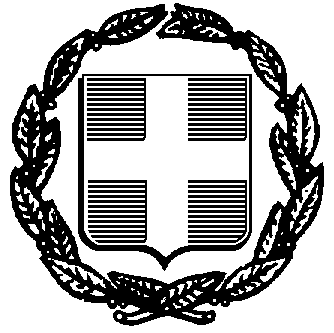 ΕΛΛΗΝΙΚΗ ΔΗΜΟΚΡΑΤΙΑ         ΥΠΟΥΡΓΕΙΟ ΥΓΕΙΑΣ &                                                                            ΚΟΙΝΩΝΙΚΗΣ  ΑΛΛΗΛΕΓΓΥΗΣ                                                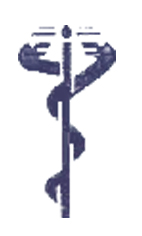 ΠΑΝΕΛΛΗΝΙΟΣ ΣΥΛΛΟΓΟΣ ΦΥΣΙΚΟΘΕΡΑΠΕΥΤΩΝ ΠΕΡΙΦΕΡΕΙΑΚΟ ΤΜΗΜΑ ΦΘΙΩΤΙΔΑΣ – ΦΩΚΙΔΑΣ – ΕΥΡΥΤΑΝΙΑΣ - BOΙΩΤΙΑΣΤαχ. Δ/νση: T.Θ 120ΛΑΜΙΑ  35100Πληροφορίες: Σ. ΡουμελιώτηςΤηλέφωνο: 2231037959 -  6972914724Fax:Email: ptfthiotidas@psf.org.gr Web: http://www.psf.org.gr/pt-fthiotidas 